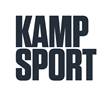 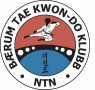 Sted:RykkinnhallenAdresse: Leirdueveien 731349 RykkinnTidsskjema09.30 – 10.00 Dommermøte09.30 – 10.00 Registrering og innveiing alle klasser10.00 – 12.00 Junior, Senior og Veteran: Mønster
12.00 – 17.00 Junior, Senior og Veteran: Sparring og High Kick Kjære dommere!
Vi gleder oss til et nytt mesterskap der både utøvere og dommere får mulighet til å utvikle seg. For at våre cuper fortsatt skal være den suksessen det har vært i alle år, er vi avhengig av et tilstrekkelig antall dommere for å gjennomføre mesterskapet. I den forbindelse er det gjort noen endringer denne sesongen. Hensikten er møte forventingene til utøverne, og bidra til et godt mesterskap, både for dommere og deltakere. Endringene er som følger: Rødbelter inviteres med til å dømme hvis de ikke skal konkurrere selv. De dømmer da i fargebelteklassene (forutsatt at de oppfyller ”krav til dommeren”). Alle sortbelter som skal delta må også dømme (forutsatt at de oppfyller ”krav til dommeren”) Hver klubb som har tilgjengelig dommere plikter å stille med minimum 2 dommere som ikke skal delta selv. Klubbene som ikke har tilgjengelig antall dommere bes kontakte arrangøren ved Jørgen Botnan: botnan@gmail.com Krav til dommeren: -  Gjennomført dommerkurs og bestått teoretisk og praktisk prøve. -  Oppdatert kjennskap til regelverket (http://www.ntkd.no/sites/default/files/Regler%20NKF%20sept2017_1.pdf ). -  Det er krav om minimum rødt belte, 2. gup -  Dommeren må stille i korrekt dommerantrekk: Mørk dress, hvit skjorte, blått/korrekt slips og hvite sko Tilbakemeldingsfrist for dommere: 08.10.2018 
Vi trenger: Navn, klubb, grad, om du skal delta på ØC3 og ditt kontonummer for utbetaling av dommerhonorar. Dommerhonorar utbetales ut i forhold til følgende satser: Internasjonal dommer A 7-8 dan, kr. 800,- 4-6. dan, kr. 600.- 
Nasjonal dommer B hoveddommer, kr. 500,- Nasjonal dommer B 1-3 dan, kr. 400,- Dommer/Deltagere ØC, kr. 300.- Dommere med gup, kr.0,- Dommerpåmelding:Dommerfordeling:Overdommer ØC3-2018Ring A:Ring B:Ring C:Navn:Klubb:Grad:Dommer (A/B)Deltager i ØC3 (J/N)Mailadresse:Dommerkurs (Årstall)Kontonummer:012345678910111213141516171819202122232425262728Navn:Klubb:Grad:Kontonr:Navn:Klubb:Grad:Dommer A/B:Deltager i ØC (J/N):Hoveddommer (J/N):Kontonr:Kontonr:123456789Navn:Klubb:Grad:Dommer A/B:Deltager i ØC (J/N):Hoveddommer (J/N):Kontonr:123456789Navn:Klubb:Grad:Dommer A/B:Deltager i ØC (J/N):Hoveddommer (J/N):Kontonr:123456789